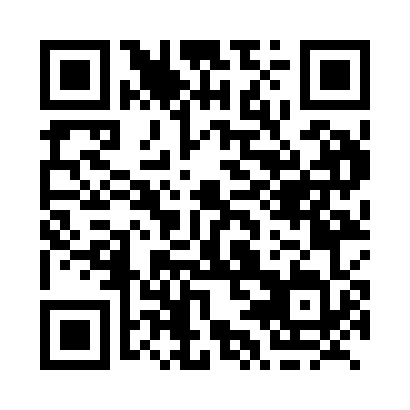 Prayer times for Birch Cove, Nova Scotia, CanadaWed 1 May 2024 - Fri 31 May 2024High Latitude Method: Angle Based RulePrayer Calculation Method: Islamic Society of North AmericaAsar Calculation Method: HanafiPrayer times provided by https://www.salahtimes.comDateDayFajrSunriseDhuhrAsrMaghribIsha1Wed4:306:041:126:128:209:542Thu4:286:021:126:128:219:563Fri4:266:011:116:138:239:584Sat4:256:001:116:148:249:595Sun4:235:581:116:158:2510:016Mon4:215:571:116:158:2610:037Tue4:195:561:116:168:2710:048Wed4:175:541:116:178:2910:069Thu4:155:531:116:178:3010:0810Fri4:135:521:116:188:3110:1011Sat4:125:511:116:198:3210:1112Sun4:105:491:116:208:3310:1313Mon4:085:481:116:208:3410:1514Tue4:065:471:116:218:3610:1615Wed4:055:461:116:228:3710:1816Thu4:035:451:116:228:3810:2017Fri4:025:441:116:238:3910:2218Sat4:005:431:116:238:4010:2319Sun3:585:421:116:248:4110:2520Mon3:575:411:116:258:4210:2621Tue3:555:401:116:258:4310:2822Wed3:545:391:116:268:4410:3023Thu3:535:381:116:278:4510:3124Fri3:515:371:126:278:4610:3325Sat3:505:371:126:288:4710:3426Sun3:495:361:126:288:4810:3627Mon3:475:351:126:298:4910:3728Tue3:465:341:126:298:5010:3929Wed3:455:341:126:308:5110:4030Thu3:445:331:126:318:5210:4131Fri3:435:331:126:318:5310:43